Restitution des connaissances (6 points)1- repérer les affirmations correctes et corriger celles qui sont incorrectes. (2.5 points)Raisonnement scientifique et communication graphique et écrite (14 points)Exercice 1 : (11.5 Points)Le tableau ci-dessous présente les résultats d’une étude statistique de la faune dans un milieu lacustre1- Remplir le tableau sachant que la surface de chaque station est de 2m2 (7.5 points)2- Déterminer les groupes taxonomiques (unités systématiques) caractéristiques et accompagnantes de ce milieu avec justification. (2 points)………………………………………………………………………………………………………………………………………………………………………………………………………………………………………………………………………………………………………………………………………………………………………………………………………………………………………………………………………………………………………………………………………………………………………………………………………………………………………………………………………………………………………………………………………………………………………………………………………………………………………………………………………………………………………………………………………………………………………………………………………………………………………………………………………………………………………………………………………………………………………………………………………………………………………………………………………………………………………………………………………………………………………………………………………………………………………………………………………………………………………………………………………………………………………………………………………………………………………………………………………………………………………………………………………………………………………………………………………………………………………………………………………………………………………………………………………………………………………………………………………………………………………………………………………………………………………………………………………………………………………………………………………………………………………………3- Monter si le peuplement est homogène ou hétérogène. (2 points)………………………………………………………………………………………………………………………………………………………………………………………………………………………………………………………………………………………………………………………………………………………………………………………………………………………………………………………………………………………………………………………………………………………………………………………………………………………………………………………………………………………………………………………………………………………………………………………………………………………………………………………………………………………………………………………………………………………………………………………………………………………………………………………………………………………………………………………………………………………………………………………………………………………………………………………………………………………………………………………………………………………………………………………………………………………………………………………………………………………………………………………………………………………………………………………………………………………………………………………………………………………………………………………………………………………………………………………………………………………………………………………………………………………………………………………………………………………………………………………………………………………………………………………………………………………………………………………………………………………………………………………………………………………………………………………………………………………………………………………………………………………………………………………………………………………………………………………………………………………………………………………………………………………………………………………………………………………………………………………………………………………………………………………………………………………………………………………………………………………………………………………………………………………………………………………………………………………………………………………………………………………………………………………………………………………………………………………………………………………………………………………………………………………………………………………………………………………………………………………………………………………………………………………………………………………………………………………………………………………………………………………………………………………………………………………………………………………………………………………………………………………………………………………………………………………………………………………………………………………Exercice 2 (2.5 points)Bon courage Lycée qualifiant MOULAY ALI CHRIFEvaluation sommative N°1 SEMESTRE ITronc commun internationale 1Durée : 60 minutes Science de la vie et de la terreAnnée scolaire 2017/2018Nom et prénom : Nom et prénom : N° :Les affirmationsVFCorrection des affirmations incorrectesCorrection des affirmations incorrectesA- la technique des quadrats est utilisée pour relever les animaux et les végétaux………………………………………………………………………………………………………………………………………………………………………………………………………………………………………………………………………………………………………………………………………………………………………………………………………………………………………………………………………………………………………………………………………………………………………………………………………………………………………………………………………………………………………………………………………………………………………………………………………………B - la biocénose c’est l’ensemble des êtres vivants dans un écosystème ………………………………………………………………………………………………………………………………………………………………………………………………………………………………………………………………………………………………………………………………………………………………………………………………………………………………………………………………………………………………………………………………………………………………………………………………………………………………………………………………………………………………………………………………………………………………………………………………………………C - le milieu forestier est caractérisé par sa stratification verticale des différentes espèces végétales.………………………………………………………………………………………………………………………………………………………………………………………………………………………………………………………………………………………………………………………………………………………………………………………………………………………………………………………………………………………………………………………………………………………………………………………………………………………………………………………………………………………………………………………………………………………………………………………………………………D - pour réaliser la stratification verticale des plantes, on se base sur le diamètre des arbres ………………………………………………………………………………………………………………………………………………………………………………………………………………………………………………………………………………………………………………………………………………………………………………………………………………………………………………………………………………………………………………………………………………………………………………………………………………………………………………………………………………………………………………………………………………………………………………………………………………E - Le support physique de la biocénose d’un milieu naturel constitue le biotope………………………………………………………………………………………………………………………………………………………………………………………………………………………………………………………………………………………………………………………………………………………………………………………………………………………………………………………………………………………………………………………………………………………………………………………………………………………………………………………………………………………………………………………………………………………………………………………………………………2- Relier avec une flèche chaque affirmation du groupe 1 avec celle convenable du groupe 2. (2.5 points)2- Relier avec une flèche chaque affirmation du groupe 1 avec celle convenable du groupe 2. (2.5 points)2- Relier avec une flèche chaque affirmation du groupe 1 avec celle convenable du groupe 2. (2.5 points)2- Relier avec une flèche chaque affirmation du groupe 1 avec celle convenable du groupe 2. (2.5 points)3- ordonner les propositions ci-dessous selon l’ordre chronologique de réalisation d’un herbier. (1 point)Unités taxonomiques(US)Les stationsLes stationsLes stationsLes stationsNombre de Station contenant U.S.AbondanceDensité(D)densité relative (d) en %F en%IFUnités taxonomiques(US)S 1S 2S 3S 4Nombre de Station contenant U.S.AbondanceDensité(D)densité relative (d) en %F en%IFAnnélides274386-11Mollusques206--Crustacés107953239144282Ephéméroptères-27--Collemboles217--Odonates14-1Plécoptères55-1Coléoptères1325--Trichoptère21--Diptères4494941231totale-----Afin de déterminer la texture d’un sol on utilise une représentation graphique ternaire avec trois variables (Argile, Limon, Sable) qui s’appelle, le diagramme des textures : 1-Définir la texture d’un sol. (0.5 point) …………………………………………………………………………………………………………………………………………………………………………………………………………………………………………………………………………………………………………………………………………………………………………………………………………………………………………………………………………………………………………………………………………………………………………….2-On utilisant ce diagramme, déterminer la texture des échantillons présenté dans le tableau ci-dessous. (2 points)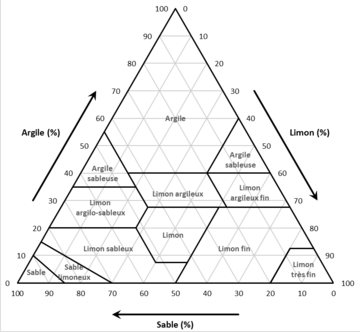 